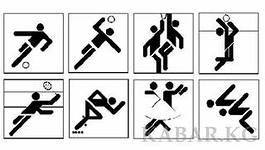 06 февраля 2016 года состоялось торжественное открытие IV-ой Спартакиады трудовых коллективов Николаевского сельского поселения.На призыв организаторов откликнулись следующие команды:команда «СССР» МКУК СДК с.Сосновка команда «АНТОШКА»  МБДОУ «Детский сад №20 «Антошка»команда «АДРЕНАЛИН» МБОУ «Сосновская начальная  школа»команда «МФЦ» Елизовский филиал                                                       КГКУ «МФЦ Камчатского края»команда «АЙБОЛИТЫ» КГБУ «Елизовская райСББЖ»команда «АДСКИЕ ЧЕРТИ»                       Администрация Николаевского сельского поселения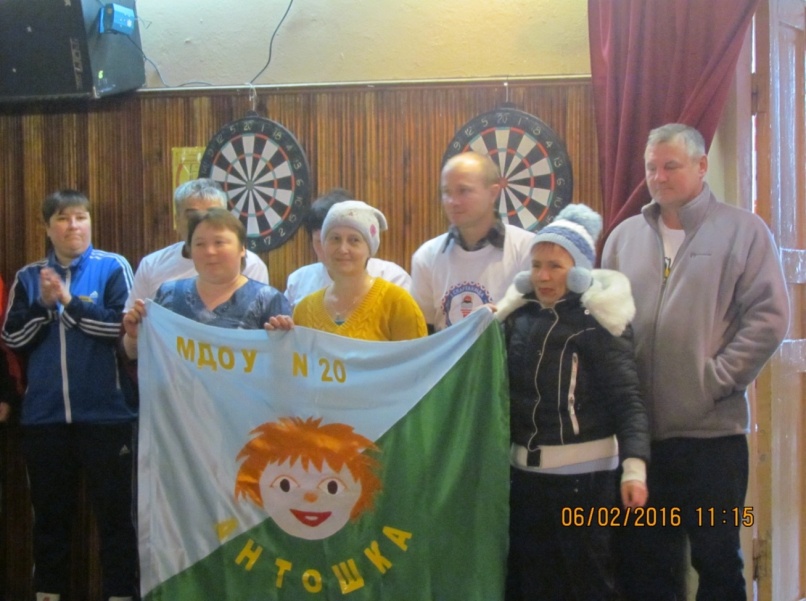 команда «АНТОШКА» 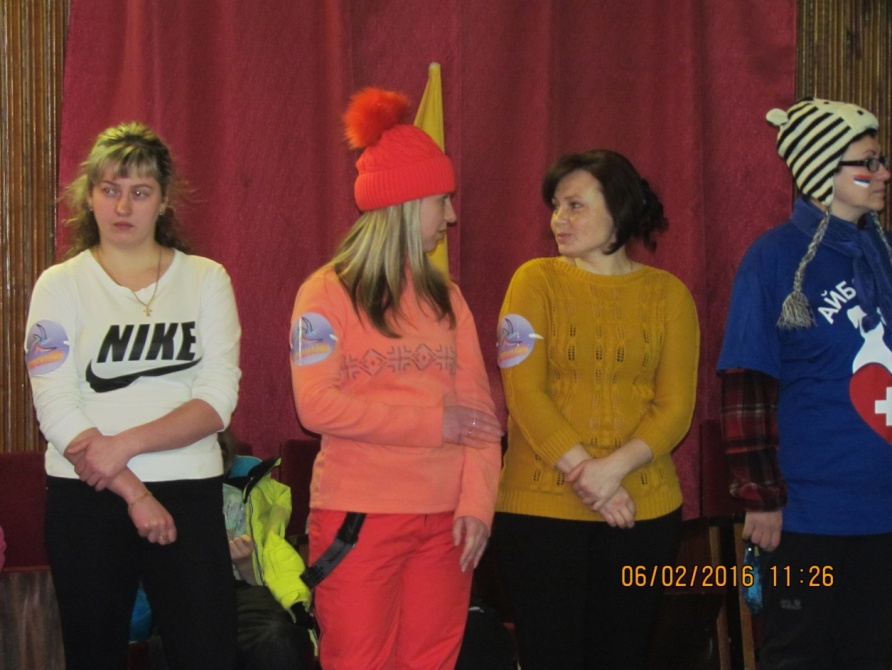 команда АДРЕНАЛИН»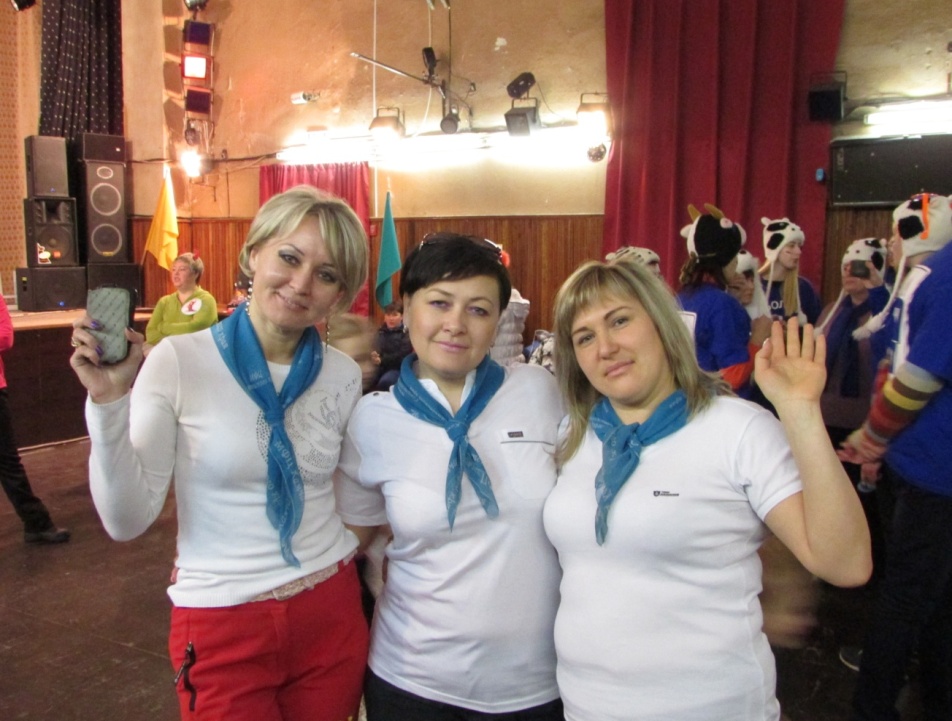 команда «МФЦ»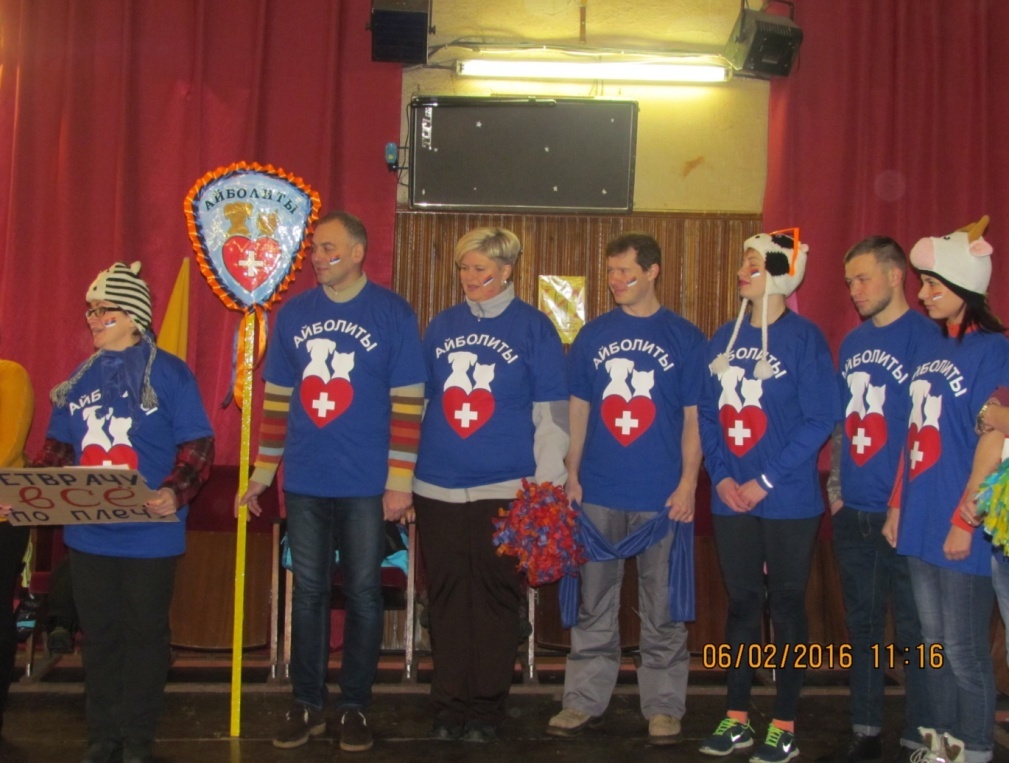 команда «АЙБОЛИТЫ»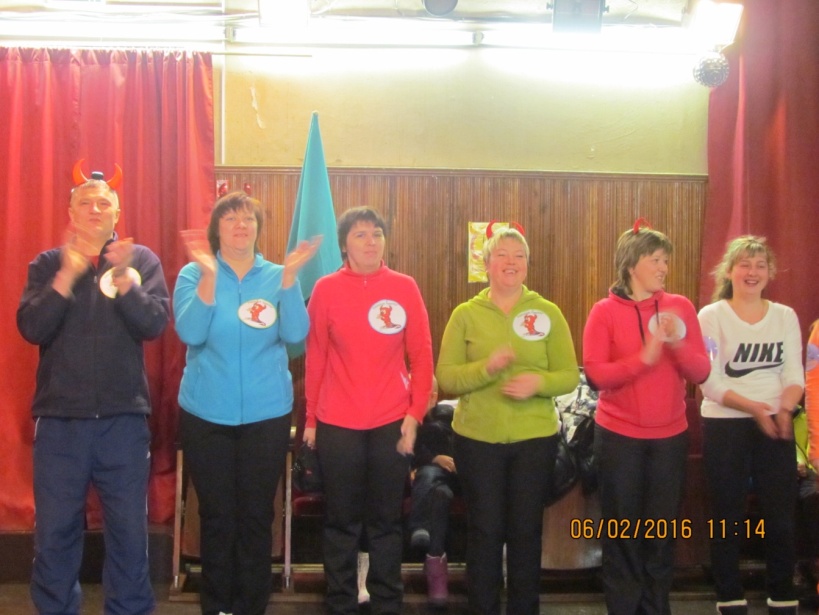 команда «Адские черти»Перед началом соревнований команды прошли небольшую «разминку»: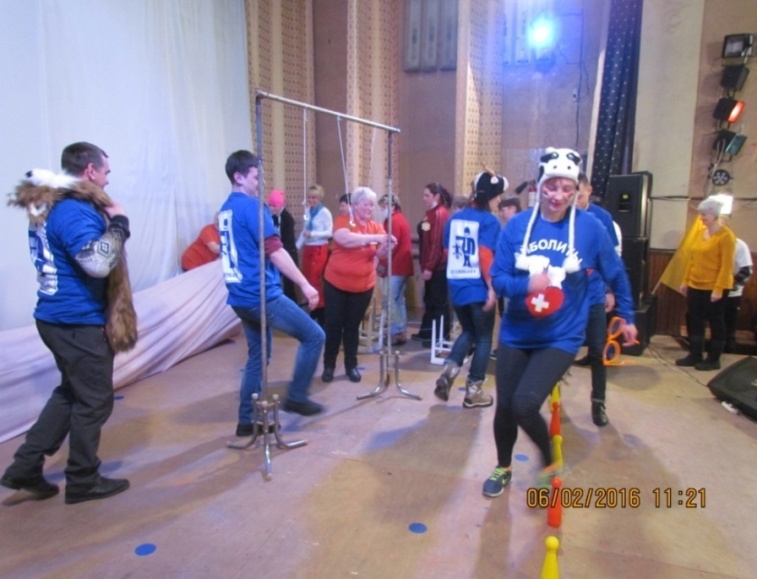 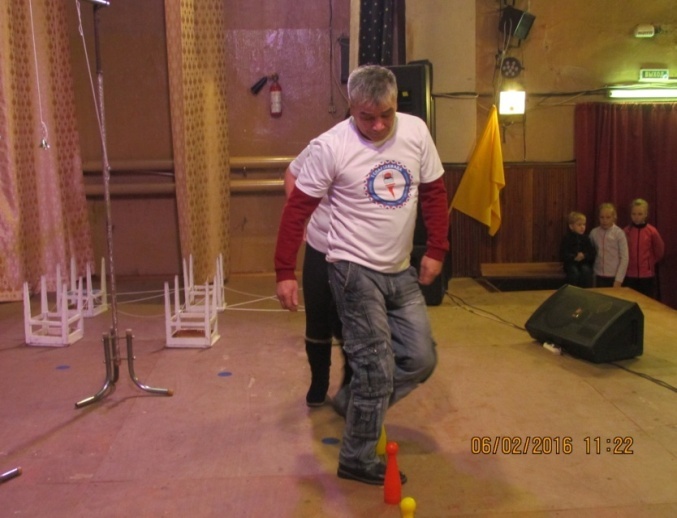 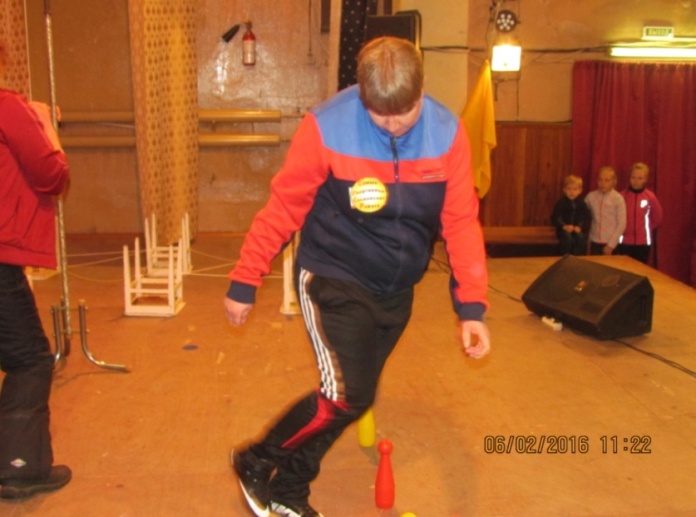 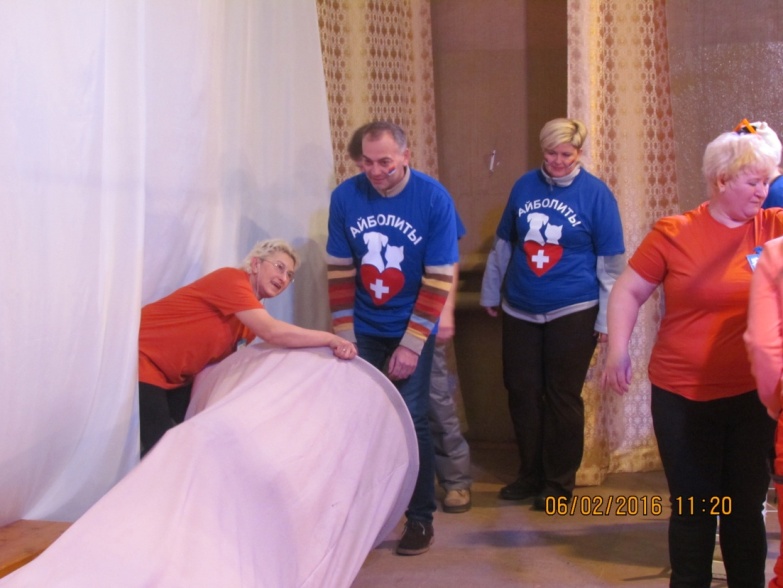 По окончании торжественного открытия состоялся 1 этап Спартакиады – соревнования «ДАРТС»:По итогам соревнований места распределились следующим образом: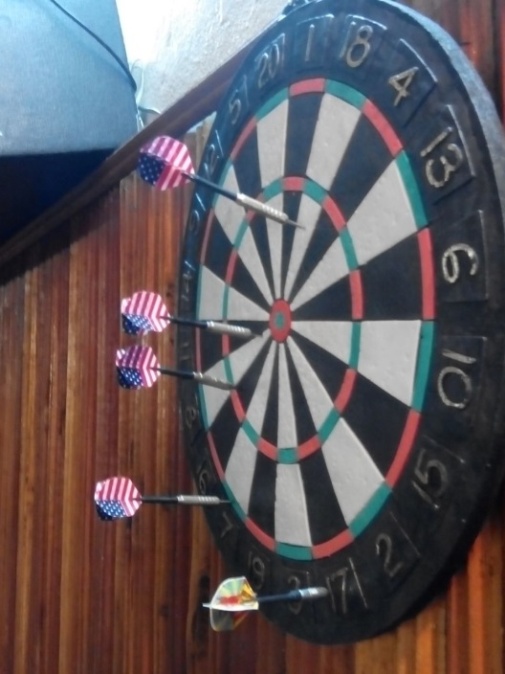 I место – команда  «СССР» МКУК СДК с.СосновкаII место – команда «Адские черти» Администрации Николаевского сельского поселенияIII место – команда «АЙБОЛИТЫ»                              КГБУ «Елизовская райСББЖ»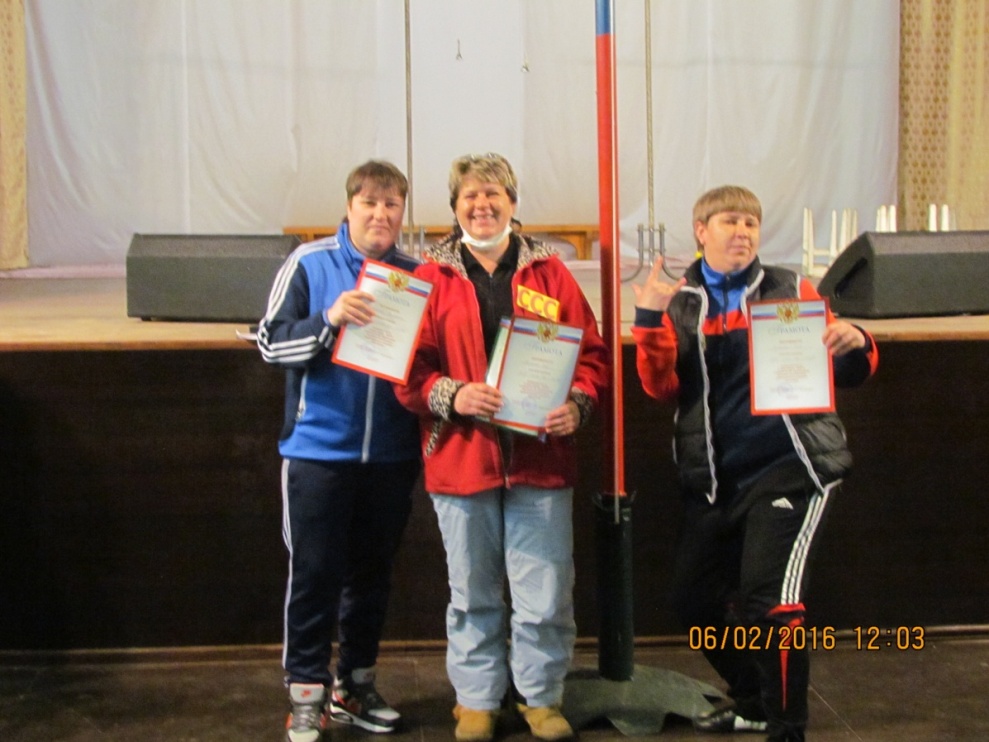 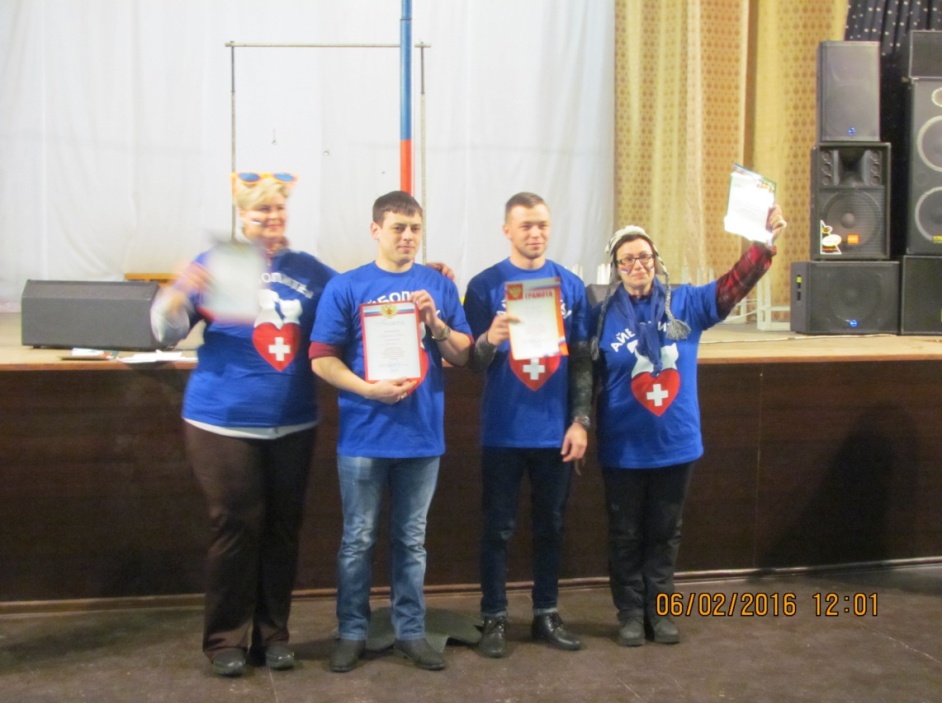 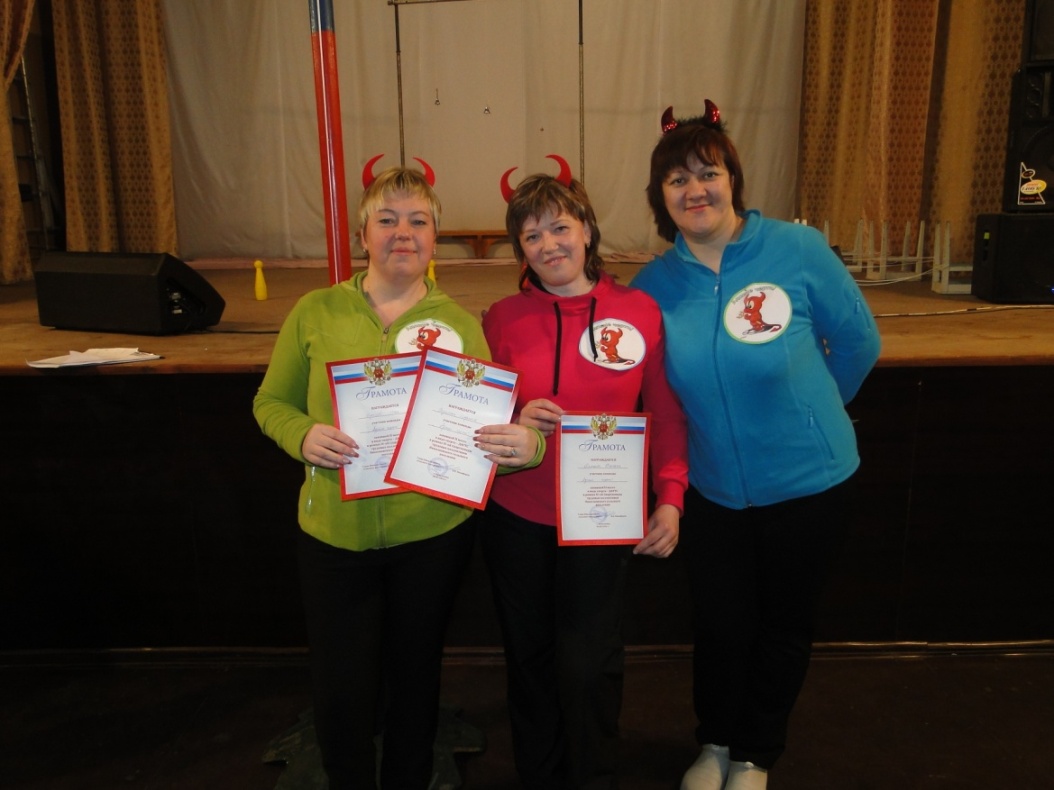 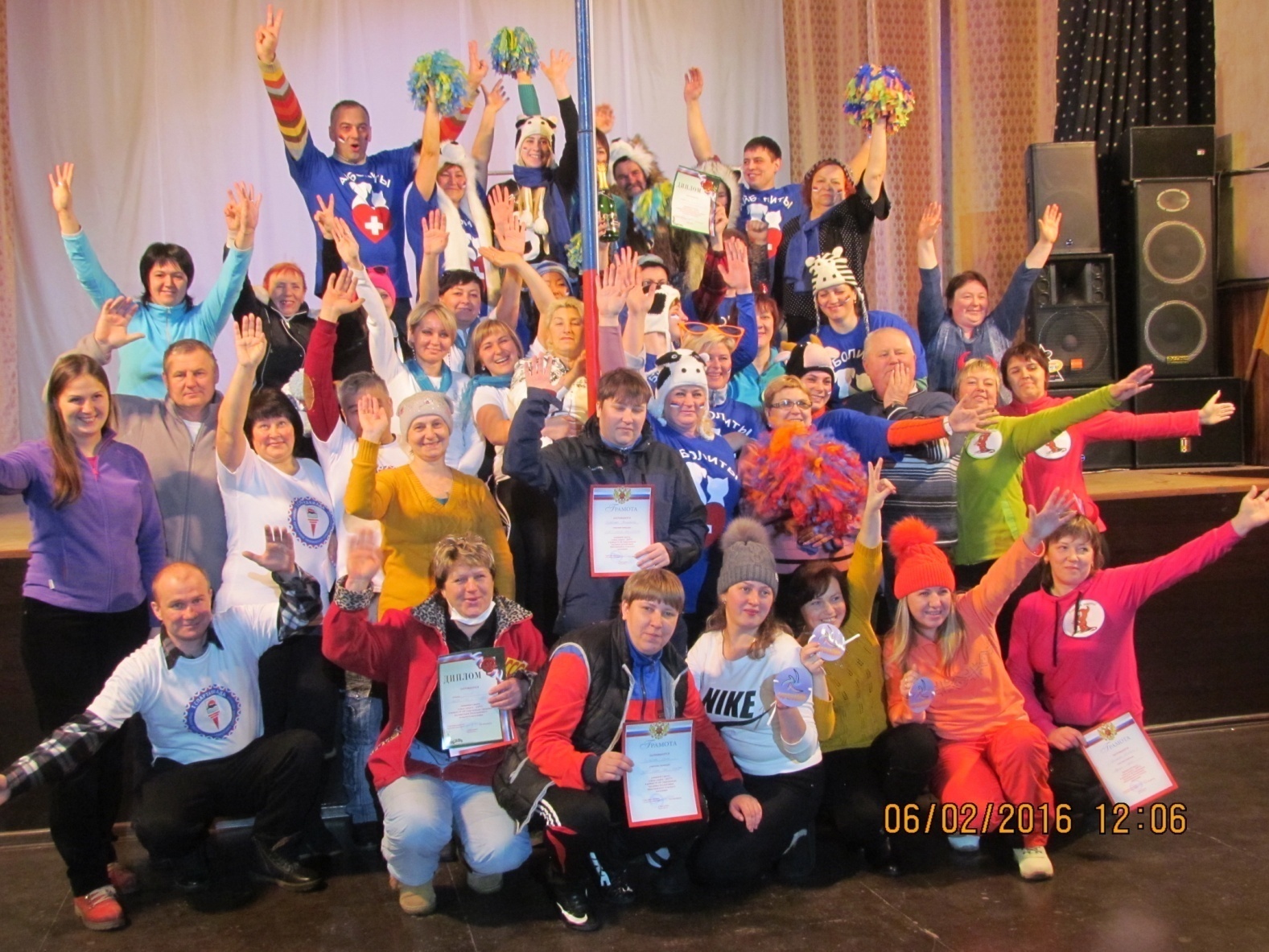 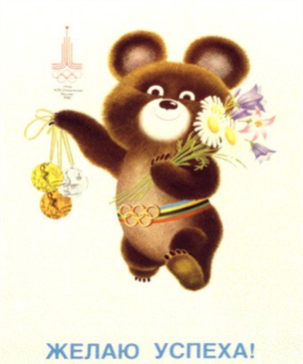 